Affect Dynamics in Relationships Lab Application FormNYU-ECNU Institute for Social Development at NYU ShanghaiProf. Lixian Cui Contact Information:Name________________________Phone Number____________________________Email________________________________________________________________Education:What is your major? _______________  What is your GPA? _______________ When do you expect to graduate? _______________ Please list any education that qualifies you for this position. ______________________________________________________________________________________________________________________________________________________________________________________________________________________________________________________________________________________________________________________________________________________________________________________________________________________________Previous Experience: Employer or Company _________________ Dates employed __________ Position___________Description of responsibilities: _______________________________________________________________________________________________________________________________________________________________________________________________________________ Please list any other experience that qualifies you for this position: _______________________________________________________________________________________________________________________________________________________________________________________________________________Additional Questions:Why are you interested in this position? _______________________________________________________________________________________________________________________________________________________________________________________________________________ ____________________________________________________________________________________________________________________________________________________________________________________________________________________________________________________________________________________What inspires you to do research? _______________________________________________________________________________________________________________________________________________________________________________________________________________ ____________________________________________________________________________________________________________________________________________________________________________________________________________________________________________________________________________________What do you hope to learn from this opportunity? ______________________________________________________________________________________________________________________________________________________________________________________________________________________________________________________________________________________________________________________________________________________________________________________________________________________________ _____________________________________________________________________What are some long-term goals you have for yourself? ___________________________________________________________________________________________________________________________________________________________________________________________________________________________________________________________________________________________________________________________________________________________________________________________________________________________________________________________________________________________________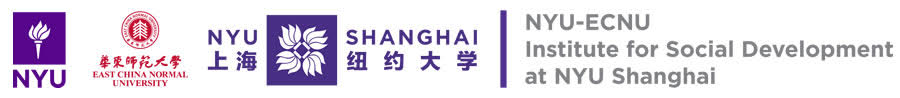 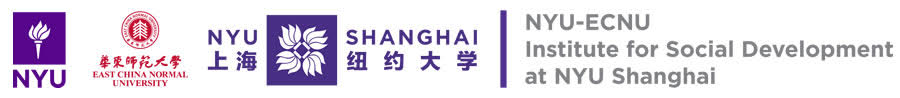 